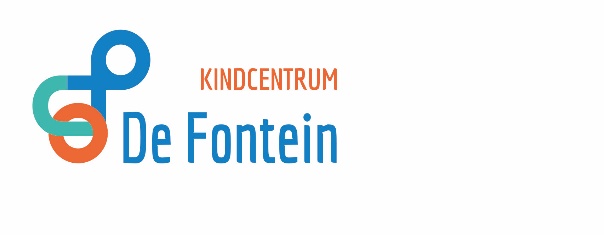 AANMELDINGSFORMULIER LEERLING BASISONDERWIJSKindcentrum De Fontein - P.C.O. Gelderse ValleiFormulier opsturen naar : Postbus 197, 3770 AD  BarneveldLeerlinggegevensOpgave voor groep	: _____________________________________________________________________BSN nummer		: _____________________________________________________________________Voornamen (voluit)	: _____________________________________________________________________Roepnaam		: _____________________________________________________________________Achternaam 		: _____________________________________________________________________Geslacht			: Man/ vrouw Adres			: _______________________________________________________    Geheim: ja/ neePostcode + Woonplaats	: _____________________________________________________________________Gemeente		: _____________________________________________________________________Telefoonnummer		: _______________________________________________________    Geheim: ja/ neeGeboortedatum		: _____________________________________________________________________Geboorteplaats		: _____________________________________________________________________Geboorteland		: _____________________________________________________________________Nationaliteit 1		: _____________________________________________________________________Nationaliteit 2		: _____________________________________________________________________Thuistaal			: _____________________________________________________________________________Godsdienst		: _____________________________________________________________________Huisarts			: ______________________________    Telefoonnummer: _______________________Tandarts			: ______________________________    Telefoonnummer: _______________________Algemene vragen over de ontwikkeling van uw kindIs uw kind naar een kinderdagverblijf of peuterspeelzaal geweest?	Ja/ nee, welke:__________________________Heeft uw kind een V.V.E.-programma gevolgd?				Ja/ neeKunt u uw kind omschrijven? ________________________________________________________________________________________________________________________________________________________________________________________________________________________________________________________________________________________________________________________________________________________________________________________________________________________Baby-peutertijdZijn er bijzonderheden te vermelden over de zwangerschap, geboorte en/of de baby- en peutertijd?	Ja / neeIs de ontwikkeling van uw kind tot nog toe goed verlopen?					Ja / neeIs uw kind regelmatig bij het consultatiebureau geweest? 					Ja / neeEventuele bijzonderheden m.b.t. baby- peutertijd: ________________________________________________________________________________________________________________________________________________________________________________________________________________________________________________________________________________________________________________________________________________________________________________________________________________________Gezondheid/ medische gegevensIs uw kind vaak ziek? :  Ja/ neeHeeft uw kind een bijzondere aandoening  (denk ook aan gehoor/ gezichtsvermogen)		Ja / neeWelke?:  ___________________________________________________________________________________________Heeft uw kind in de voorschoolse periode ernstige of langdurige ziekte(n) gehad?			Ja/ neeZo ja, welke? __________________________________________________________________________________________Gebruikt uw kind medicijnen? Ja/ nee, voor: ________________________________________________________________Bent u voor uw kind wel eens doorverwezen naar een specialist/ instantie?Arts 			 Logopedie		 Fysiotherapie/ ergotherapieSpeltherapie		 CJG	 		 Audiologisch centrumBureau Jeugdzorg		 Integrale vroeghulp	 anders, nl. ___________________________________Denkt u dat uw kind extra aandacht nodig heeft m.b.t. leer-  en/ of sociaal emotionele ontwikkeling? 	Ja/ nee Zo ja, welke?: ______________________________________________________________________________________________________________________________________________________________________________________________________________________________________________________________________________________________________________________________________________________________________________________________________________Gegevens ouder(s)/ verzorger(s) waarbij het kind woontGegevens ouder/ verzorger 1*:Relatie tot leerling		: _____________________________________________________________________________Voorletters 		: ____________________    Roepnaam: ______________________________________Achternaam		: __________________________________________________________________________Adres			: _______________________________________________________    Geheim: ja/ neePostcode + Woonplaats	: _______________  _____________________________________________________Telefoon thuis		: _______________________________________________________    Geheim: ja/ nee06-nummer		: _______________________________________________________    Geheim: ja/ neeE-mail			: _____________________________________________________________________Geboortedatum		: _____________________________    Geboorteland: ___________________________Nationaliteit 1		: _____________________________    Nationaliteit 2____________________________Burgerlijke staat		: ongehuwd/ ongehuwd samenwonend/ gehuwd/ geregistreerd partnerschap / gescheiden/ verweduwd*Godsdienst		: _____________________________________________________________________________Beroep			: _____________________________________________________________________________Telefoon werk		: _____________________________________________________________    Geheim: ja/ neeGegevens ouder/ verzorger 2*:Relatie tot leerling		: _____________________________________________________________________________Voorletters 		: ____________________   Roepnaam: _____________________________________________Achternaam		: _____________________________________________________________________________Adres			: ______________________________________________________________    Geheim: ja/ neePostcode + Woonplaats	: ____________  ________________________________________________________________Telefoon thuis		: ______________________________________________________________   Geheim: ja/ nee06-nummer		: ______________________________________________________________   Geheim: ja/ neeE-mail			: _____________________________________________________________________________Geboortedatum		: _____________________________    Geboorteland: ___________________________Nationaliteit 1		: _____________________________    Nationaliteit 2____________________________Burgerlijke staat		: ongehuwd/ ongehuwd samenwonend/ gehuwd/ geregistreerd partnerschap / gescheiden/ verweduwd*Godsdienst		: _____________________________________________________________________________Beroep			: _____________________________________________________________________________Telefoon werk		: ________________________________________________________   Geheim: ja/ nee* doorhalen wat niet van toepassing is.GezinssamenstellingEenoudergezin: 			ja/ nee			Voogdij:			ja/ neeAantal kinderen: _________	Jongen(s): _________	Meisje(s): _________Plaats van het kind in het gezin: 1e, 2e, 3e, ……e kind.Naam en geboortedatum van overige kinderen : Naam: __________________________________________    geboortedatum: __________________ Naam: __________________________________________    geboortedatum: __________________ Naam: __________________________________________    geboortedatum: __________________ Bijzonderheden m.b.t. niet-samenwonende ouders: VUL BIJLAGE 2 INGegevens van de vorige school (indien van toepassing)School van herkomst	: _____________________________________________________________________Uit groep			: _____________________________________________________________________Adres vorige school	: _____________________________________________________________________Postcode + Woonplaats	: _____________________________________________________________________Telefoonnummer school	: __________________________    Naam groepsleerkracht: _________________________Ondertekening:	Door ondertekening van dit aanmeldingsformulier verklaart u:dat u alle gegevens naar waarheid hebt ingevuld. dat u kennis heeft genomen van de identiteit en visie van deze school en deze respecteert.dat uw kind deelneemt aan geplande schoolactiviteiten.dat uw kind niet staat ingeschreven op een andere basisschool.Ondergetekende geeft toestemming voor:het opvragen van gegevens door school bij voorgaande (onderwijs)voorzieningen.het gebruiken van foto’s/ videobeelden van uw kind voor begeleiding, promotionele activiteiten en /of scholing van het team.het plaatsen van de adresgegevens op de adressenlijst die meegegeven wordt aan de leerlingen uit de klas van uw kind.Verklaring school:School verklaart deze gegevens vertrouwelijk te behandelen. Formulier is alleen bestemd voor inzage directie en teamleden;  de inspectie van het basisonderwijs en de accountant van het ministerie van OCW. Elke ouder heeft recht op inzage en correctie van onjuiste gegevens in het deel van de leerlingenadministratie dat op zijn/ haar kind betrekking heeft.Ouder/ verzorger 1					Ouder/ verzorger 2Naam: ______________________________________	Naam: _____________________________________	Datum: _____________________________________	Datum: ____________________________________Handtekening: ________________________________	Handtekening: _______________________________Definitieve aanmelding vindt pas plaats na een (kennismakings)gesprek met de ouder(s)/ verzorger(s) en met akkoord van directie/ ondersteuningsteam.Vragenlijst informatievoorziening niet samenwonende ouders Het doel van deze bijlage is praktische informatie te verkrijgen over de wijze waarop ouders hun ouderschap na het uitelkaar gaan hebben geregeld. Deze lijst dient ingevuld en ondertekend door beide ouders op school te worden ingeleverd. Deze lijst heeft direct betrekking op het protocol niet-samenwonende ouders. Mocht u deze vragenlijst al hebben ingevuld voor een ander kind en is er niets gewijzigd dan hoeft u deze vragenlijst niet nog eens in te vullen.	  Gegevens moeder	Gegevens vaderAchternaam	:			Voornaam	:			Onze kinderen die op deze basisschool zitten:Naam	: ______________________________________________		groep	: _________________________________Naam	: ______________________________________________		groep	: _________________________________Naam	: ______________________________________________		groep	: _________________________________Naam	: ______________________________________________		groep	: _________________________________Het gezag over ons kind /onze kinderen is als volgt geregeld: 	Het gezag berust bij beide ouders gezamenlijk 	Alleen de moeder heeft het gezag 	Alleen de vader heeft het gezag  	Er is sprake van een voogd	Anders, namelijk: _________________________________________________________________________________Is er sprake van een omgangsregeling?  	Ja/ nee Is er sprake van co-ouderschap?		Ja/ neeIndien ja, die regeling is: 	Bepaald door de rechter 	Onderling afgesproken 	Anders, namelijk: __________________________________________________________________________________De verdeling van dagen is als volgt geregeld:___________________________________________________________________________________________________________________________________________________________________________________________________________________________________________________________________________________________________________________________De verblijfplaats is het adres waar het kind volgens de gemeentelijke basisadministratie is ingeschreven. Dit is bij de: 	Moeder 	Vader 	Anders, namelijk: _________________________________________________________________________________Heeft de rechter een van de ouders het recht op omgang met het kind/ de kinderen ontzegd? 	Nee 	Ja, namelijk de moeder 	Ja, namelijk de vader Toelichting: Beide ouders hebben volgens het Burgerlijk Wetboek recht op informatie betreffende de schoolontwikkeling van het kind. Dit geldt ook voor de niet de gezaghebbende ouder, indien deze persoon hierom vraagt. Zijn er volgens u, in het belang van uw kind/kinderen, redenen om vanuit school één van de ouders van informatie te onthouden: 	Nee 	Ja, namelijk: _____________________________________________________________________________________________________________________________________________________________________________________________Wanneer er iets verandert in de situatie van uw kind wordt de school hiervan, door ouders, schriftelijk op de hoogte gesteld.	  Gegevens ouder 1	Gegevens ouder 2Achternaam	: 	________________________________________	________________________________________Voornaam	: 	________________________________________	________________________________________Datum:	: ________________________________________	________________________________________Handtekening	: ________________________________________	________________________________________Alleen invullen indien afwijkend van het aanmeldingsformulier:Straatnaam en nr.	: ________________________________________	________________________________________Postcode en woonplaats: ______________________________________	________________________________________Telefoon	: ________________________________________	________________________________________Emailadres	: ________________________________________	________________________________________